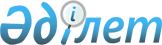 О внесении изменений в приказ Министра образовании и науки Республики Казахстан от 23 апреля 2015 года № 233 "Об утверждении порядка проведения республиканского форума молодежи"Приказ и.о. Министра информации и общественного развития Республики Казахстан от 6 января 2023 года № 5. Зарегистрирован в Министерстве юстиции Республики Казахстан 10 января 2023 года № 31667
      ПРИКАЗЫВАЮ:
      1. Внести в приказ Министра образовании и науки Республики Казахстан от 23 апреля 2015 года № 233 "Об утверждении порядка проведения республиканского форума молодежи" (зарегистрирован в Реестре государственной регистрации нормативных правовых актов под № 10861) следующие изменения:
      преамбулу изложить в следующей редакции:
      "В соответствии с подпунктом 10) статьи 6 Закона Республики Казахстан "О государственной молодежной политике" ПРИКАЗЫВАЮ:";
      в Порядке проведения республиканского форума молодежи, утвержденным указанным приказом:
      пункт 1 изложить в следующей редакции:
      "1. Настоящий Порядок проведения республиканского форума молодежи (далее – Порядок) разработан в соответствии с подпунктом 10) статьи 6 Закона Республики Казахстан "О государственной молодежной политике" и определяет порядок проведения республиканского форума молодежи.";
      пункт 7 изложить в следующей редакции:
      "7. Подготовку и проведение Форума осуществляет организационный комитет.
      Организационный комитет формируется уполномоченным органом по вопросам государственной молодежной политики (далее – уполномоченный орган) из представителей уполномоченного органа, центральных исполнительных органов, молодежных организаций.
      Состав организационного комитета утверждается приказом уполномоченного органа.
      Общее количество членов организационного комитета составляет нечетное количество и включает более десяти человек.
      Организационный комитет возглавляет председатель, при его отсутствии заместитель председателя. Председатель организационного комитета входит в состав организационного комитета.
      Организационный комитет формируется на срок проведения Форума.".
      2. Комитету по делам молодежи и семьи Министерства информации и общественного развития Республики Казахстан в установленном законодательством Республики Казахстан порядке обеспечить:
      1) государственную регистрацию настоящего приказа в Министерстве юстиции Республики Казахстан;
      2) размещение настоящего приказа на интернет-ресурсе Министерства информации и общественного развития Республики Казахстан;
      3) в течение десяти рабочих дней после государственной регистрации настоящего приказа в Министерстве юстиции Республики Казахстан представление в Юридической департамент Министерства информации и общественного развития Республики Казахстан сведений об исполнении мероприятий, предусмотренных подпунктами 1) и 2) настоящего пункта.
      3. Контроль за исполнением настоящего приказа возложить на курирующего вице-министра информации и общественного развития Республики Казахстан.
      4. Настоящий приказ вводится в действие по истечении десяти календарных дней после дня его первого официального опубликования.
      "СОГЛАСОВАН"Министерство финансовРеспублики Казахстан
      "СОГЛАСОВАН"Министерство национальной экономикиРеспублики Казахстан
					© 2012. РГП на ПХВ «Институт законодательства и правовой информации Республики Казахстан» Министерства юстиции Республики Казахстан
				
      исполняющий обязанностиМинистра информациии общественного развитияРеспублики Казахстан 

Д. Кадиров
